Телефоны экстренных оперативных служб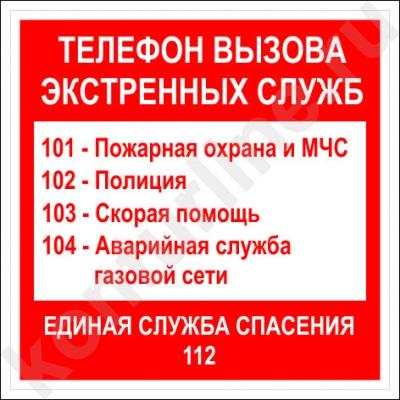 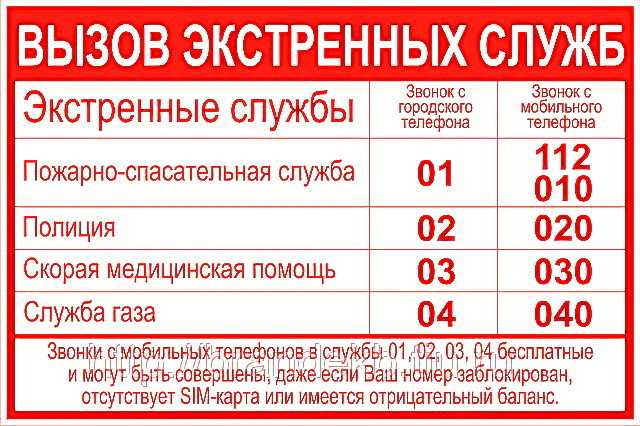 